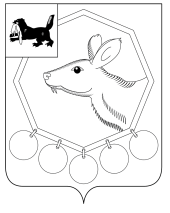 ДУМА Муниципального образования «Баяндаевский район» Иркутской областиРЕШЕНИЕОт 16 мая 2013 года ОБ УТВЕРЖДЕНИИ  ПОРЯДКА ПРОВЕДЕНИЯ АНТИКОРРУПЦИОННОЙ ЭКСПЕРТИЗЫ НОРМАТИВНЫХ ПРАВОВЫХ АКТОВДУМЫ  МУНИЦИПАЛЬНОГО ОБРАЗОВАНИЯ«БАЯНДАЕВСКИЙ РАЙОН» И ИХ ПРОЕКТОВ	В целях выявления и устранения в нормативных правовых актах Думы муниципального образования «Баяндаевский район» и их проектах положений, которые могут способствовать проявлениям коррупции при их применении, руководствуясь ст. 6 Федерального закона от 25.12.2008 № 273-ФЗ «О противодействии коррупции», ст.ст. 27, 47 Устава муниципального образования «Баяндаевский район»,ДУМА РЕШИЛА:1. Утвердить:- Порядок осуществления антикоррупционной экспертизы нормативных правовых актов Думы муниципального образования «Баяндаевский район» и их проектов (Приложение № 1).- Состав комиссии по проведению антикоррупционной экспертизы  нормативных правовых актов Думы муниципального образования «Баяндаевский район» и их проектов (Приложение № 2).2. Председателю Думы муниципального образования «Баяндаевский район» обеспечить проведение антикоррупционной экспертизы нормативных правовых актов и проектов нормативных правовых актов Думы муниципального образования «Баяндаевский район».3. Разместить настоящее решение на официальном сайте муниципального образования «Баяндаевский район» в информационной телекоммуникационной сети «Интернет».                                                                          Председатель Думы                                                               муниципального образования                                                                                              «Баяндаевский район»      В.И. ЗдышовМэр муниципального образования«Баяндаевский район»А.П. Табинаев                                                                                               с. Баяндай«17» мая 2013 год № 38/7Приложение № 1УТВЕРЖДЕНО Решением Думы МО «Баяндаевский район»от 17 мая 2013 года N 38/7 ПОРЯДОКпроведения антикоррупционной экспертизы нормативных правовых актов и их проектов Думы муниципального образования «Баяндаевский район»1.Общие положения1.1. Настоящий Порядок в соответствии со статьей 6 Федерального закона «О противодействии коррупции» регламентирует вопросы, связанные с осуществлением антикоррупционной экспертизы нормативно – правовых актов  Думы муниципального образования «Баяндаевский район» и их проектов (далее антикоррупционная экспертиза).1.2. Антикоррупционной экспертизе подлежат проекты всех принимаемых Думой муниципального образования «Баяндаевский район» (далее - Дума района) нормативных правовых актов. Правовые акты ненормативного характера антикоррупционной экспертизе не подлежат.  В случае внесения изменений в действующий нормативный правовой акт при проведении антикоррупционной экспертизы   проекта оценивается нормативный правовой акт в новой редакции с учетом предлагаемых изменений. 1.3. Антикоррупционная экспертиза осуществляется Комиссией, созданной для проверки принятых нормативных правовых актов, проектов нормативных правовых актов на предмет коррупции (далее – Комиссией). Состав комиссии утверждается решением Думы района.1.4. Антикоррупционная экспертиза нормативных правовых актов и их проектов проводится в соответствии с утвержденной Правительством РФ Методикой проведения антикоррупционной экспертизы.1.5. Результаты антикоррупционной экспертизы отражаются в заключении о результатах антикоррупционной экспертизы нормативного правового акта или проекта нормативного правового акта по прилагаемой к настоящему Порядку форме (Приложение № 1). 2.Порядок проведения антикоррупционной экспертизыпроектов нормативных правовых актов.2.1. Разработчик проекта нормативного правового акта представляет проект Председателю Думы района  для проведения антикоррупционной экспертизы.Проекты решений Думы района представляются для проведения антикоррупционной экспертизы за 14 дней до дня заседания Думы района, на котором планируется рассмотрение проекта.2.2. Председатель Думы района направляет проекты нормативно-правовых актов для проведения антикоррупционной экспертизы в Комиссию. 2.3. Комиссия в срок не позднее 7 рабочих дней, со дня получения проектов, осуществляют антикоррупционную экспертизу. Антикоррупционная экспертиза проводится в следующем порядке:1) изучение проекта и приложенных к нему материалов;2) подбор и изучение федерального и областного законодательства, регулирующего сферу данных правоотношений; 3) оценка соответствия проекта правового акта федеральным и областным законам;4)проведение антикоррупционнной экспертизы проекта в соответствии с методикой, определенной Правительством РФ. По   результатам экспертизы проекта     готовится     заключение,     которое должно     содержать       выводы   о   соответствии  проекта нормативного акта  актам более   высокой   юридической   силы,   отсутствии либо наличии коррупциогенных факторов и способах их устранения.Если выявлены противоречия законодательству либо коррупциогенные факторы составляется заключение на проект, в котором указываются противоречия и коррупциогенные факторы, способы их устранения.2.4. При наличии в проекте противоречий законодательству, коррупциогенных факторов проект в 2-дневный срок с заключением направляется разработчику проекта нормативно-правового акта для устранения замечаний.2.5. Разработчик проекта нормативно-правового акта течение трех рабочих дней с момента получения заключения устраняет замечания, изложенные в указанном заключении (положения, содержащие коррупционные факторы).2.6. Замечания, изложенные в заключении Комиссии по результатам осуществления антикоррупционной экспертизы о наличии в тексте нормативного правового акта или его проекта коррупционных факторов, обязательны для учета разработчиков проекта.Положения нормативного правового акта Думы района или его проекта, содержащие коррупционные факторы, подлежат изменению, либо исключению из текста данного правового акта или его проекта.3.Порядок проведения экспертизыдействующих нормативных правовых актов3.1. Антикоррупционная экспертиза действующих нормативных правовых актов проводится в ходе ежеквартального мониторинга Комиссией законодательства, анализа практики применения нормативных правовых актов. В обязательном порядке антикоррупционная экспертиза проводится при внесении изменений в действующий нормативный правовой акт.3.2. Если в ходе антикоррупционной  экспертизы не выявлены противоречия и коррупциогенные факторы, то в заключении делается запись об этом. Если в результате экспертизы выявлены противоречия законодательству либо коррупциогенные факторы, составляется заключение, в котором указываются противоречия и коррупциогенные факторы, способы их устранения.3.5. Заключение направляется председателю Думы района, который определяет способ устранения нарушений: отмена правового акта, внесение в него изменений.Председатель Думы района в течение 5 рабочих дней с момента поступления к нему заключения определяет лицо, ответственное за подготовку нормативных правовых актов, необходимых для устранения нарушений, срок  их подготовки.3.6. Нормативный правовой акт Думы района,  в результате принятия которого коррупциогенные факторы и противоречия законодательству будут устранены, должен быть принят на ближайшем заседании Думы района.Если до ближайшего заседания Думы района осталось менее 15 дней, то акт должен быть принят на следующем заседании Думы района.4.Обеспечение условий для проведения независимой антикоррупционной экспертизы4.1. В целях обеспечения возможности проведения независимой антикоррупционной экспертизы проектов нормативных правовых актов Думы района, разработчики проектов нормативных правовых актов в течение рабочего дня, соответствующего дню направления указанных проектов Председателю Думы района размещают проекты на официальном сайте муниципального образования «Баяндаевский район»  в информационно-телекоммуникационной сети «Интернет» с указанием адреса электронной почты baynadm@yandex.ru, предназначенный для получения заключений по результатам независимой антикоррупционной экспертизы в форме электронного документа, а также дат начала и окончания приема заключений по результатам независимой антикоррупционной экспертизы.  4.2. Заключение по результатам независимой антикоррупционной экспертизы носит рекомендательный характер и подлежит обязательному рассмотрению разработчиком проекта нормативно-правового акта. 4.3. По результатам рассмотрения заключения независимого эксперта, Председателем Думы района в течение 3 рабочих дней  с момента поступления данного заключения направляется поручение разработчику проекта нормативного правового акта об устранении выявленных коррупциогенных факторов в проекте нормативного правового акта. Разработчик проекта нормативного правового акта в течение пяти рабочих дней со дня получения поручения Председателя Думы района, устраняет коррупциогенные факторы и представляет проект указанного нормативного правового акта с учтенными замечаниями Председателю Думы района. 4.4. В тридцатидневный срок с момента поступления заключения независимого эксперта, по результатам рассмотрения заключения Председателем Думы района, лицу, проводившему независимую экспертизу, направляется мотивированный ответ, согласованный с разработчиком проекта нормативного правового акта, за исключением случаев, когда в заключении независимого эксперта отсутствует предложение о способе устранения выявленных коррупциогенных факторов.Приложение № 1 к Порядку проведения антикоррупционной экспертизынормативных правовых актов и проектов нормативных правовых актов Думы муниципального образования«Баяндаевский район»Заключение по результатамантикоррупционной экспертизы проекта нормативно-правового акта ____________________________________________________________________1. Общие сведения.1.1. В соответствии с Федеральным законом   от  17  июля  2009  г.  N  172-ФЗ  «Об антикоррупционной   экспертизе   нормативных   правовых  актов  и  проектов нормативных правовых актов», с учетом Правил и Методики проведения антикоррупционной экспертизы  нормативных  правовых  актов  и  проектов нормативных  правовых актов, утвержденных Постановлением Правительства Российской Федерации от 26 февраля 2010 г. N 96,  Комиссией по антикоррупционной экспертизы нормативных правовых актов МО «Баяндаевский район» и их проектов, _______________________________________________, проведена проверка проекта нормативно-правового акта _____________________________________________________________________________ (далее – Проект). 1.2. Проект нормативно-правового акта разработан __________________________. 1.3. Дата проведения экспертизы: __________________________________________2. Результаты проведения экспертизыВариант № 1:2.1. Проект соответствует  действующему законодательству.2.2. В Проекте Факторы, которые способствуют или могут способствовать созданию условий для проявления коррупции не выявлены.Вариант № 2:В ходе проведения экспертизы установлено___________________________________________________________________________      (указываются конкретные положения акта, способствующие созданию       условий для проявления коррупции, и коррупциогенные факторы)В целях устранения коррупциогенных факторов предлагается _____________________________________________________________________________________________         (указываются способы устранения коррупциогенных факторов)3. Выводы по результатам проведения экспертизы3.1. В представленном проекте нормативно-правового акта _____________________________________________________________________________ коррупциогенные факторы не выявлены (выявлены).Председатель комиссииЧлены комиссии:Приложение № 2УТВЕРЖДЕНО решением Думы МО «Баяндаевский район»от _________ 2013 г. № _____СОСТАВ ЧЛЕНОВ КОМИССИИ ПО ПРОВЕДЕНИЮ АНТИКОРРУПЦИОННОЙ ЭКСПЕРТИЗЫ  НОРМАТИВНЫХ ПРАВОВЫХ АКТОВ ДУМЫ МУНИЦИПАЛЬНОГО ОБРАЗОВАНИЯ «БАЯНДАЕВСКИЙ РАЙОН» И ИХ ПРОЕКТОВПредседатель комиссии:Здышов В.И. – председатель Думы муниципального образования «Баяндаевский район»;Секретарь комиссии: Солсоева М.Н. – специалист 1 категории Юридического отдела администрации МО «Баяндаевский район»;Члены комиссии:Буинов А.В. – начальник Финансового управления администрации МО «Баяндаевский район»;Харакшинов А.Н. – начальник Отдела по управлению муниципальным имуществом администрации МО «Баяндаевский район»;Иванов В.В. – депутат Думы района (по согласованию);Дамбуев Ю.Ф.- председатель Контрольно-Счетной палаты МО «Баяндаевский район».